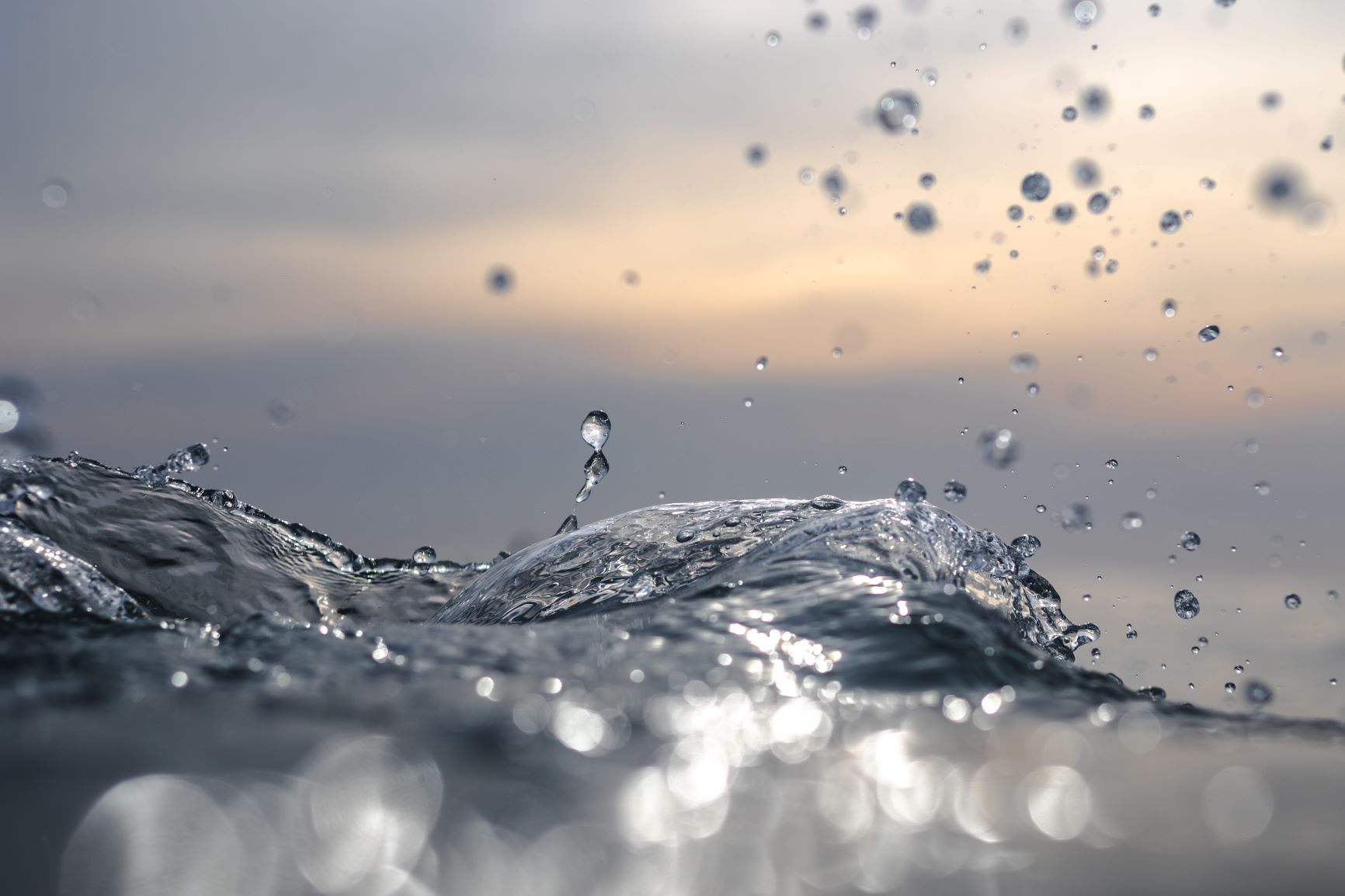 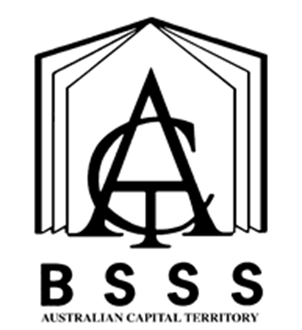 Front Cover Art provided by Canberra College student Aidan GiddingsTable of ContentsThe ACT Senior Secondary System		5ACT Senior Secondary Certificate		6Learning Principles		7General Capabilities		8Cross-Curriculum Priorities		10Rationale		11Goals		11Unit Titles		12Organisation of Content		12Assessment		13Achievement Standards		15Creativity in Dance	Value: 1.0	21Communicating Meaning in Dance	Value: 1.0	25Dance in Context	Value: 1.0	29Collaboration in Dance	Value: 1.0	33Independent Study	Value: 1.0	37Appendix A – Implementation Guidelines		40Appendix B – Course Developers		43Appendix C – Common Curriculum Elements		44Appendix D – Glossary of Verbs		45Appendix E – Glossary for ACT Senior Secondary Curriculum	46Appendix F – Course Adoption		47The ACT Senior Secondary SystemThe ACT senior secondary system recognises a range of university, vocational or life skills pathways.The system is based on the premise that teachers are experts in their area: they know their students and community and are thus best placed to develop curriculum and assess students according to their needs and interests. Students have ownership of their learning and are respected as young adults who have a voice.A defining feature of the system is school-based curriculum and continuous assessment. School-based curriculum provides flexibility for teachers to address students’ needs and interests. College teachers have an opportunity to develop courses for implementation across ACT schools. Based on the courses that have been accredited by the BSSS, college teachers are responsible for developing programs of learning. A program of learning is developed by individual colleges to implement the courses and units they are delivering.Teachers must deliver all content descriptions; however, they do have flexibility to emphasise some content descriptions over others. It is at the discretion of the teacher to select the texts or materials to demonstrate the content descriptions. Teachers can choose to deliver course units in any order and teach additional (not listed) content provided it meets the specific unit goals.School-based continuous assessment means that students are continually assessed throughout Years 11 and 12, with both years contributing equally to senior secondary certification. Teachers and students are positioned to have ownership of senior secondary assessment. The system allows teachers to learn from each other and to refine their judgement and develop expertise.Senior secondary teachers have the flexibility to assess students in a variety of ways. For example: multimedia presentation, inquiry-based project, test, essay, performance and/or practical demonstration may all have their place. College teachers are responsible for developing assessment instruments with task specific rubrics and providing feedback to students.The integrity of the ACT Senior Secondary Certificate is upheld by a robust, collaborative, and rigorous structured consensus-based peer reviewed moderation process. System moderation involves all Year 11 and 12 teachers from public, non-government and international colleges delivering the ACT Senior Secondary Certificate.Only students who desire a pathway to university are required to sit a general aptitude test, referred to as the ACT Scaling Test (AST), which moderates student scores across courses and colleges. Students are required to use critical and creative thinking skills across a range of disciplines to solve problems. They are also required to interpret a stimulus and write an extended response.Senior secondary curriculum makes provision for student-centred teaching approaches, integrated and project-based learning inquiry, formative assessment, and teacher autonomy. ACT Senior Secondary Curriculum makes provision for diverse learners and students with mild to moderate intellectual disabilities, so that all students can achieve an ACT Senior Secondary Certificate.The ACT Board of Senior Secondary Studies (BSSS) leads senior secondary education. It is responsible for quality assurance in senior secondary curriculum, assessment, and certification. The Board consists of nominees from colleges, professional bodies, universities, industry, parent/carer organisations and unions. The Office of the Board of Senior Secondary Studies (OBSSS) consists of professional and administrative staff who support the Board in achieving its objectives and functions.ACT Senior Secondary CertificateCourses of study for the ACT Senior Secondary Certificate:provide a variety of pathways, to meet different learning needs and encourage students to complete their secondary educationenable students to develop the essential capabilities for twenty-first century learnersempower students as active participants in their own learningengage students in contemporary issues relevant to their livesfoster students’ intellectual, social, and ethical developmentnurture students’ wellbeing, and physical and spiritual developmentenable effective and respectful participation in a diverse society.Each course of study:comprises an integrated and interconnected set of knowledge, skills, behaviours, and dispositions that students develop and use in their learning across the curriculumis based on a model of learning that integrates intended student outcomes, pedagogy, and assessmentoutlines teaching strategies which are grounded in learning principles and encompass quality teachingpromotes intellectual quality, establishes a rich learning environment, and generates relevant connections between learning and life experiencesprovides formal assessment and certification of students’ achievements.Underpinning beliefsAll students are able to learn.Learning is a partnership between students and teachers.Teachers are responsible for advancing student learning.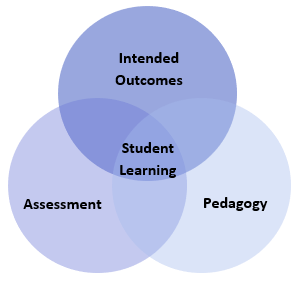 Learning PrinciplesLearning builds on existing knowledge, understandings, and skills.(Prior knowledge)When learning is organised around major concepts, principles, and significant real-world issues, within and across disciplines, it helps students make connections and build knowledge structures.(Deep knowledge and connectedness)Learning is facilitated when students actively monitor their own learning and consciously develop ways of organising and applying knowledge within and across contexts.(Metacognition)Learners’ sense of self and motivation to learn affects learning.(Self-concept)Learning needs to take place in a context of high expectations.(High expectations)Learners learn in different ways and at different rates.(Individual differences)Different cultural environments, including the use of language, shape learners’ understandings and the way they learn.(Socio-cultural effects)Learning is a social and collaborative function as well as an individual one.(Collaborative learning)Learning is strengthened when learning outcomes and criteria for judging learning are made explicit and when students receive frequent feedback on their progress.(Explicit expectations and feedback)General CapabilitiesAll courses of study for the ACT Senior Secondary Certificate should enable students to develop essential capabilities for twenty-first century learners. These ‘capabilities’ comprise an integrated and interconnected set of knowledge, skills, behaviours and dispositions that students develop and use in their learning across the curriculum.The capabilities include:literacynumeracyinformation and communication technology (ICT)critical and creative thinkingpersonal and socialethical understandingintercultural understandingCourses of study for the ACT Senior Secondary Certificate should be both relevant to the lives of students and incorporate the contemporary issues they face. Hence, courses address the following three priorities. These priorities are:Aboriginal and Torres Strait Islander histories and culturesAsia and Australia’s engagement with AsiaSustainabilityElaboration of these General Capabilities and priorities is available on the ACARA website at www.australiancurriculum.edu.au.LiteracyStudents develop literacy as they learn how to communicate ideas, concepts, and proposals to a variety of audiences. They read and interpret analysis and criticism of dance works and traditions. As they research cultures, histories and lineages of dance practice and explore theories and contexts from which dance practices emerge, they refine and improve their literacy for general purposes and for communicating about dance. Students understand and use terminology specific to dance, in both written and oral forms, to communicate ideas about dance.Further, students develop dance and physical literacy. They come to understand the communicative and conceptual power of movement and bodies. They learn to embody and communicate meaning and thus better understand self and the world around them by reading and communicating physically through dance.NumeracyDance gives students opportunities to interpret and use mathematical knowledge and skills in a range of real-life situations. In researching and understanding themes and issues, students interpret and draw conclusions from data. They develop their spatial reasoning in choreographing and performing and understand and apply practical concepts related to dimensions, angles, lines of sight and trajectories. Students understand and apply tempo and timing and use mathematics to calculate movement in relation to music and message.Information and Communication Technology (ICT) CapabilityDance enables students to develop an understanding of the characteristics of digital systems and platforms for accessing and engaging with target audiences. They apply this understanding when they investigate performance and create production and stage craft solutions to communicate with audiences. Students learn to formulate problems, logically organise, and analyse data, and represent creative solutions in communicative and engaging forms. Students use ICT when they investigate and analyse information, evaluate dance practice and traditions, and communicate and collaborate online.Critical and Creative ThinkingStudents develop capability in critical and creative thinking through analysing and solving problems. They communicate that understanding through dance and in prose. Students identify and deconstruct problems of interest; refine concepts and dance techniques and reflect on the success in implementing their artistic vision using the creative process. They identify, explore, and clarify dance lineages and well-known creative practice, technologies, information from research and use that knowledge for a range of purposes. Students consider how data, information, systems, and dance practice impact on our lives, and how they can engage with analysing problems and proposing solutions with dance. Visualising possibilities, experimenting, and testing solutions, helps students to build their capacity to be critical, use visual and spatial thinking, and take creative risks through making dance works.Personal and Social CapabilityStudents develop personal and social capability as they engage in creating works independently or in a collaborative workspace. They direct their own learning, plan, and carry out creative inquiry, and become independent learners who can apply creative practice, dance technique, and technological understanding and skills when making and presenting dance works. Students develop social and employability skills through showing initiative, working cooperatively in teams, sharing resources and processes, making group decisions, resolving conflict, and showing leadership.Further, students use dance practice to explore the self and understand their own place world. They develop physical literacy and embody their own knowledge of self and the world. Through experimentation, risk taking, setbacks and persistence they develop productive habits to become resilient and flexible people with the determination to see projects through to completion.Ethical UnderstandingStudents develop the capacity to understand and apply ethical and socially responsible principles when collaborating with others, creating, sharing, and exploring concepts and issues of concern. When engaged in creative inquiry, students evaluate their findings against the criteria of legality, environmental sustainability, economic viability, health, social and emotional responsibility, and social awareness. Students learn about culturally appropriate, safe, and ethical procedures for investigating and working in dance. They consider their own roles and responsibilities as discerning citizens and learn to detect bias and inaccuracies. Understanding the protection of data, intellectual property, academic integrity, cultural sensitivity, and respectful communication in the school environment helps students to be ethical citizens.Intercultural UnderstandingStudents consider dance in diverse communities and local, national, regional, and global contexts. They explore ways in which dance enables people to interact with one another across cultural boundaries. Through dance they develop intercultural understanding and communication and collaboration practices that encompass the needs and assumptions of a wide range of abilities and cultures. Students investigate how cultural identities, traditions and histories influence the function and form of dance. In their interactions in class and in the wider community, students consider the dynamic and complex nature of cultures, including values, beliefs, practices, and assumptions.Cross-Curriculum PrioritiesAboriginal and Torres Strait Islander Histories and CulturesDance may provide an opportunity for students to engage with First Nations Australian histories, enduring cultures, and contemporary experiences. It acknowledges that First Nations Australians have longstanding dance knowledge and a tradition of embodying place and culture, and the role dance plays in sustaining culture and expressing personal and communal identity. Teachers may reference these as appropriate to course content. This will inform understanding of the Australian environment, history, cultures, current issues, and the ways in which indigenous people have adapted to ongoing colonisation and responded to dispossession and conflict.Asia and Australia’s Engagement with AsiaStudents investigate a range of contexts that draw on Asia and Australia’s engagement with Asia. Students explore dance traditions within the Asia region and develop an appreciation of the aesthetics and ways of knowing and communicating expressed through the techniques of dance. Students engage with diasporic experience in Australia and the role dance plays in sustaining culture and expressing personal and communal identity.SustainabilityDance provides many opportunities for students to creatively inquire into the challenges and opportunities of global, regional, national, and local issues around sustainability. The sustainability priority provides the opportunity for students to develop an appreciation of the necessity of acting for a more sustainable future and so address the ongoing capacity of Earth to maintain all life and meet the needs of the present without compromising the needs of future generations. Further, in developing stagecraft and production skills, they consider the impact of energy and materials on the environment.DanceA/T/MRationaleIn Dance, students learn as artists, by making and interpreting dance performances that communicate to audiences. They learn as audiences, by responding critically to dance. Students develop skills in appreciating, creating, performing, and producing dance independently and collaboratively for a range of contexts. In Dance, movement is a knowledge. Students learn as they engage with the history, lineage, technical dance skills, theories and concepts of dance, choreographers and critics that came before them, and become literate in the vocabularies and ideas of a range of styles and forms.Students experiment and engage in calculated risks and accept setbacks when realising their artistic vision. Further they use the theories, concepts and vocabulary and learning to develop their own creative practice that explores self, life, and the world. Students learn to use their body as an instrument to skilfully express knowledge and understanding. They develop proficiency, artistry, and use their physical literacy and dance literacy to solve problems, embody knowledge and express their understanding of issues of concern. They develop their voices as informed artists and engage with the world aesthetically and intellectually to become clear sighted about problems and empowered to propose solutions.Students develop transferable skills useful in any academic, professional, and vocational context, such as independence, collaboration, teamwork, and leadership. Dancers become highly skilled at working with others and communicating clearly to achieve joint enterprises. They develop skills as researchers and engage with theories and ideas critically and creatively. Students engage with technologies and become adept at pivoting to new technologies that help them achieve their goals. They develop production skills and hone practices that present ideas and projects in ways that engage target audiences. Students develop empathetic awareness and skilled in the practice of collaborating with others respectfully and using Work Health and Safety standards.GoalsThis course should enable students to:critically analyse how meaning is created and interpretedcommunicate meaning in a range of forms and mediumsuse inquiry and problems solving to synthesise styles, forms, processes, practices, and theories creatively to produce dance worksapply critical and creative thinking skillsrefine and apply technical skills to create and present meaningful Dance workscritically analyse the influence of a diverse range of contexts in Dancereflect on creative processes and own learningapply skills to work safely, ethically, independently, and collaboratively.Unit TitlesCreativity in DanceCommunicating Meaning in DanceDance in ContextCollaboration in DanceIndependent StudyOrganisation of ContentCreativity in DanceStudents learn about the creative process. Students develop the ability to create dance works with intention, originality, and impact on audiences. Students develop their imagination and ownership of ideas and dance works. They engage with the history, lineage, technical dance skills and the creative processes of dance. Students examine different approaches to the creative process. They apply the creative process, experiment, and refine techniques, and use problem-solving strategies to express understandings of teacher directed and professional repertoires, self, community, and the world.Communicating Meaning in DanceStudents learn about how meaning is communicated in a variety of dance forms and styles. They explore technical dance skills, stage craft and production elements from chosen dance styles for communicating their ideas to an audience and reflect on their success. Students apply their dance literacy, knowledge, skills, and understandings to communicate their arguments and insight into teacher directed and professional repertoires, themes, and issues. This unit provides the opportunity for students to say something as well as make something.Dance in ContextStudents learn about how dance practitioners over time and place have embodied their knowledge. They explore the impact of dancers and choreographers from history and throughout the world and how they have expressed their understanding of self, place, and themes. Students create and interpret dance works reflecting appreciation of techniques from diverse, cultural, geographical and/or historical contexts, observing ethical approaches and intercultural understanding.Collaboration in DanceStudents learn about how to collaborate effectively to create, interpret and perform works that develop ideas and engage with the school and/or wider community. They examine different approaches to collaboration used by different dance organisations. They explore the opportunities and challenges of working with other dance practitioners and/or artists to create a performance to meet a design brief. Students apply technical dance skills, creative, production, communication, technology, problem solving and collaboration skills to create and perform multifaceted works for an audience.Independent StudyAn Independent Study unit has an important place in senior secondary courses. It is a valuable pedagogical approach that empowers students to make decisions about their own learning. An Independent Study unit can be proposed by an individual student for their own independent study and negotiated with their teacher. The program of learning for an Independent Study unit must meet the unit goals and content descriptions as they appear in the course.Independent Study units are only available to individual students in Year 12. A student can only study a maximum of one Independent Study unit in each course. Students must have studied at least three standard 1.0 units from this course. An Independent Study unit requires the principal’s written approval. Principal approval can also be sought by a student in Year 12 to enrol concurrently in an Independent Study unit and their third 1.0 unit in this course of study.AssessmentThe identification of criteria within the Achievement Standards and assessment task types and weightings provides a common and agreed basis for the collection of evidence of student achievement.Assessment Criteria (the dimensions of quality that teachers look for in evaluating student work) provide a common and agreed basis for judgement of performance against unit and course goals, within and across colleges. Over a course, teachers must use all these criteria to assess students’ performance but are not required to use all criteria on each task. Assessment criteria are to be used holistically on a given task and in determining the unit grade.Assessment Tasks elicit responses that demonstrate the degree to which students have achieved the goals of a unit based on the assessment criteria. The Common Curriculum Elements (CCE) is a guide to developing assessment tasks that promote a range of thinking skills (see Appendix C). It is highly desirable that assessment tasks engage students in demonstrating higher order thinking.Rubrics are constructed for individual tasks, informing the assessment criteria relevant for a particular task, and can be used to assess a continuum that indicates levels of student performance against each criterion.Assessment CriteriaStudents will be assessed on:makingresponding.Assessment Task TypesThe table below outlines making and responding weightings for the Arts: dance, drama, media, music, photography, and visual arts.Additional Assessment InformationFor a standard unit (1.0) students must complete a minimum of three assessment tasks and a maximum of five.For a half standard unit (0.5) students must complete a minimum of two and a maximum of three assessment tasks.Assessment tasks for a standard (1.0) or half-standard (0.5) unit must be informed by the Achievement Standards.Students must experience a variety of task types and different modes of communication to demonstrate the Achievement Standards.Duration, scope, or length of student responses should be determined by the nature of the task and requirements of the Achievement Standards.For tasks completed in unsupervised conditions, schools need to have mechanisms to uphold academic integrity, for example: student declaration, plagiarism software, oral defence, process journal, interview, or other validation tasks.Achievement StandardsYears 11 and 12 Achievement Standards are written for A/T courses. A single achievement standard is written for M courses.A Year 12 student in any unit is assessed using the Year 12 achievement standards. A Year 11 student in any unit is assessed using the Year 11 achievement standards. Year 12 achievement standards reflect higher expectations of student achievement compared to the Year 11 achievement standards. Years 11 and 12 achievement standards are differentiated by cognitive demand, the number of dimensions and the depth of inquiry.An achievement standard cannot be used as a rubric for an individual assessment task. Assessment is the responsibility of the college. Student tasks may be assessed using rubrics or marking schemes devised by the college. A teacher may use the achievement standards to inform development of rubrics. The verbs used in achievement standards may be reflected in the rubric. In the context of combined Years 11 and 12 classes, it is best practice to have a distinct rubric for Years 11 and 12. These rubrics should be available for students prior to completion of an assessment task so that success criteria are clear.Achievement Standards for The Arts A Course – Year 11Achievement Standards for The Arts T Course – Year 11Achievement Standards for The Arts A Course – Year 12Achievements Standards for The Arts T Course – Year 12Achievement Standards for The Arts M Course – Years 11 and 12Creativity in Dance	Value: 1.0Creativity in Dance a	Value 0.5Creativity in Dance b	Value 0.5Unit DescriptionStudents learn about the creative process. Students develop the ability to create dance works with intention, originality, and impact on audiences. Students develop their imagination and ownership of ideas and dance works. They engage with the history, lineage, technical dance skills and the creative processes of dance. Students examine different approaches to the creative process. They apply the creative process, experiment, and refine techniques, and use problem-solving strategies to express understandings of teacher directed and professional repertoires, self, community, and the world.Specific Unit GoalsThis unit should enable students to:Content DescriptionsAll knowledge, understanding and skills below must be delivered:A guide to reading and implementing content descriptionsContent descriptions specify the knowledge, understanding and skills that students are expected to learn and that teachers are expected to teach. Teachers are required to develop a program of learning that allows students to demonstrate all the content descriptions. The lens which the teacher uses to demonstrate the content descriptions may be either guided through provision of electives within each unit or determined by the teacher when developing their program of learning.A program of learning is what a college provides to implement the course for a subject. It is at the discretion of the teacher to emphasis some content descriptions over others. The teacher may teach additional (not listed) content provided it meets the specific unit goals. This will be informed by the student needs and interests.AssessmentRefer to pages 9-11.Communicating Meaning in Dance	Value: 1.0Communicating Meaning in Dance a	Value 0.5Communicating Meaning in Dance b	Value 0.5Unit DescriptionStudents learn about how meaning is communicated in a variety of dance forms and styles. They explore technical dance skills, stage craft and production elements from chosen dance styles for communicating their ideas to an audience and reflect on their success. Students apply their dance literacy, knowledge, skills, and understandings to communicate their arguments and insight into teacher directed and professional repertoires, themes, and issues. This unit provides the opportunity for students to say something as well as make something.Specific Unit GoalsThis unit should enable students to:Content DescriptionsAll knowledge, understanding and skills below must be delivered:A guide to reading and implementing content descriptionsContent descriptions specify the knowledge, understanding and skills that students are expected to learn and that teachers are expected to teach. Teachers are required to develop a program of learning that allows students to demonstrate all the content descriptions. The lens which the teacher uses to demonstrate the content descriptions may be either guided through provision of electives within each unit or determined by the teacher when developing their program of learning.A program of learning is what a college provides to implement the course for a subject. It is at the discretion of the teacher to emphasis some content descriptions over others. The teacher may teach additional (not listed) content provided it meets the specific unit goals. This will be informed by the student needs and interests.AssessmentRefer to pages 9-11.Dance in Context	Value: 1.0Dance in Context a	Value 0.5Dance in Context b	Value 0.5Unit DescriptionStudents learn about how dance practitioners over time and place have embodied their knowledge. They explore the impact of dancers and choreographers from history and throughout the world and how they have expressed their understanding of self, place, and themes. Students create and interpret dance works reflecting appreciation of techniques from diverse, cultural, geographical and/or historical contexts, observing ethical approaches and intercultural understanding.Specific Unit GoalsThis unit should enable students to:Content DescriptionsAll knowledge, understanding and skills below must be delivered:A guide to reading and implementing content descriptionsContent descriptions specify the knowledge, understanding and skills that students are expected to learn and that teachers are expected to teach. Teachers are required to develop a program of learning that allows students to demonstrate all the content descriptions. The lens which the teacher uses to demonstrate the content descriptions may be either guided through provision of electives within each unit or determined by the teacher when developing their program of learning.A program of learning is what a college provides to implement the course for a subject. It is at the discretion of the teacher to emphasis some content descriptions over others. The teacher may teach additional (not listed) content provided it meets the specific unit goals. This will be informed by the student needs and interests.AssessmentRefer to pages 9-11.Collaboration in Dance	Value: 1.0Collaboration in Dance a	Value 0.5Collaboration in Dance b	Value 0.5Unit DescriptionStudents learn about how to collaborate effectively to create, interpret and perform works that develop ideas and engage with the school and/or wider community. They examine different approaches to collaboration used by different dance organisations. They explore the opportunities and challenges of working with other dance practitioners and/or artists to create a performance to meet a design brief. Students apply technical dance skills, creative, production, communication, technology, problem solving and collaboration skills to create and perform multifaceted works for an audience.Specific Unit GoalsThis unit should enable students to:Content DescriptionsAll knowledge, understanding and skills below must be delivered:A guide to reading and implementing content descriptionsContent descriptions specify the knowledge, understanding and skills that students are expected to learn and that teachers are expected to teach. Teachers are required to develop a program of learning that allows students to demonstrate all the content descriptions. The lens which the teacher uses to demonstrate the content descriptions may be either guided through provision of electives within each unit or determined by the teacher when developing their program of learning.A program of learning is what a college provides to implement the course for a subject. It is at the discretion of the teacher to emphasis some content descriptions over others. The teacher may teach additional (not listed) content provided it meets the specific unit goals. This will be informed by the student needs and interests.AssessmentRefer to pages 9-11.Independent Study	Value: 1.0Independent Study a	Value 0.5Independent Study b	Value 0.5PrerequisitesIndependent Study units are only available to individual students in Year 12. A student can only study a maximum of one Independent Study unit in each course. Students must have studied at least three standard 1.0 units from this course. An Independent Study unit requires the principal’s written approval. Principal approval can also be sought by a student in Year 12 to enrol concurrently in an Independent Study unit and their third 1.0 unit in this course of study.Unit DescriptionAn Independent Study unit has an important place in senior secondary courses. It is a valuable pedagogical approach that empowers students to make decisions about their own learning. An Independent Study unit can be proposed by an individual student for their own independent study and negotiated with their teacher. The program of learning for an Independent Study unit must meet the unit goals and content descriptions as they appear in the course.Specific Unit GoalsThis unit should enable students to:Content DescriptionsAll knowledge, understanding and skills below must be delivered:A guide to reading and implementing content descriptionsContent descriptions specify the knowledge, understanding and skills that students are expected to learn and that teachers are expected to teach. Teachers are required to develop a program of learning that allows students to demonstrate all the content descriptions. The lens which the teacher uses to demonstrate the content descriptions may be either guided through provision of electives within each unit or determined by the teacher when developing their program of learning.A program of learning is what a college provides to implement the course for a subject. It is at the discretion of the teacher to emphasis some content descriptions over others. The teacher may teach additional (not listed) content provided it meets the specific unit goals. This will be informed by the student needs and interests.AssessmentRefer to pages 9-11.Appendix A – Implementation GuidelinesAvailable course patternsA standard 1.0 value unit is delivered over at least 55 hours. To be awarded a course, students must complete at least the minimum units over the whole minor or major.Units in this course can be delivered in any order.Prerequisites for the course or units within the courseStudents must have studied at least three standard 1.0 units from this course in order to access the Independent Study unit. An Independent Study unit requires the principal’s written approval. Principal approval can also be sought by a student in Year 12 to enrol concurrently in an Independent Study unit and their third 1.0 unit in this course of study.Arrangements for students continuing study in this courseStudents who studied the previous course may undertake any units in this course provided there is no duplication of content.Duplication of Content RulesStudents cannot be given credit towards the requirements for a Senior Secondary Certificate for a unit that significantly duplicates content in a unit studied in another course. The responsibility for preventing undesirable overlap of content studied by a student rests with the principal and the teacher delivering the course. Students will only be given credit for covering the content once.Relationship to other coursesStudents may complete units of study selected from both Dance and Specialised Dance to form a Studies of Dance Minor, Major or Double Major.Guidelines for DeliveryProgram of LearningA program of learning is what a school provides to implement the course for a subject. This meets the requirements for context, scope and sequence set out in the Board endorsed course. Students follow programs of learning in a college as part of their senior secondary studies. The detail, design, and layout of a program of learning are a college decision.The program of learning must be documented to show the planned learning activities and experiences that meet the needs of particular groups of students, taking into consideration their interests, prior knowledge, abilities, and backgrounds. The program of learning is a record of the learning experiences that enable students to achieve the knowledge, understanding and skills of the content descriptions. There is no requirement to submit a program of learning to the OBSSS for approval. The principal will need to sign off at the end of Year 12 that courses have been delivered as accredited.Content DescriptionsAre all content descriptions of equal importance? No. It depends on the focus of study. Teachers can customise their program of learning to meet their own students’ needs, adding additional content descriptions if desired or emphasising some over others. A teacher must balance student needs with their responsibility to teach all content descriptions. It is mandatory that teachers address all content descriptions and that students engage with all content descriptions.Half standard 0.5 unitsHalf standard units appear on the course adoption form but are not explicitly documented in courses. It is at the discretion of the college principal to split a standard 1.0 unit into two half standard 0.5 units. Colleges are required to adopt the half standard 0.5 units. However, colleges are not required to submit explicit documentation outlining their half standard 0.5 units to the BSSS. Colleges must assess students using the half standard 0.5 assessment task weightings outlined in the framework. It is the responsibility of the college principal to ensure that all content is delivered in units approved by the Board.ModerationModeration is a system designed and implemented to:provide comparability in the system of school-based assessmentform the basis for valid and reliable assessment in senior secondary schoolsinvolve the ACT Board of Senior Secondary Studies and colleges in cooperation and partnershipmaintain the quality of school-based assessment and the credibility, validity, and acceptability of Board certificates.Moderation commences within individual colleges. Teachers develop assessment programs and instruments, apply assessment criteria, and allocate Unit Grades, according to the relevant Framework. Teachers within course teaching groups conduct consensus discussions to moderate marking or grading of individual assessment instruments and unit grade decisions.The Moderation ModelModeration within the ACT encompasses structured, consensus-based peer review of Unit Grades for all accredited courses over two Moderation Days. In addition to Moderation Days, there is statistical moderation of course scores, including small group procedures, for T courses.Moderation by Structured, Consensus-based Peer ReviewConsensus-based peer review involves the review of student work against system wide criteria and standards and the validation of Unit Grades. This is done by matching student performance with the criteria and standards outlined in the Achievement Standards, as stated in the Framework. Advice is then given to colleges to assist teachers with, or confirm, their judgments. In addition, feedback is given on the construction of assessment instruments.Preparation for Structured, Consensus-based Peer ReviewEach year, teachers of Year 11 are asked to retain originals or copies of student work completed in Semester 2. Similarly, teachers of a Year 12 class should retain originals or copies of student work completed in Semester 1. Assessment and other documentation required by the Office of the Board of Senior Secondary Studies should also be kept. Year 11 work from Semester 2 of the previous year is presented for review at Moderation Day 1 in March, and Year 12 work from Semester 1 is presented for review at Moderation Day 2 in August.In the lead up to Moderation Day, a College Course Presentation (comprised of a document folder and a set of student portfolios) is prepared for each A, T and M course/units offered by the school and is sent into the Office of the Board of Senior Secondary Studies.The College Course PresentationThe package of materials (College Course Presentation) presented by a college for review on Moderation Days in each course area will comprise the following:a folder containing supporting documentation as requested by the Office of the Board through memoranda to colleges, including marking schemes and rubrics for each assessment itema set of student portfolios containing marked and/or graded written and non-written assessment responses and completed criteria and standards feedback forms. Evidence of all assessment responses on which the Unit Grade decision has been made is to be included in the student review portfolios.Specific requirements for subject areas and types of evidence to be presented for each Moderation Day will be outlined by the Board Secretariat through the Requirements for Moderation Memoranda and Information Papers.Visual evidence for judgements made about practical performancesIt is a requirement that schools’ judgements of standards to practical performances (A/T/M) be supported by visual evidence (still photos or video).The photographic evidence submitted must be drawn from practical skills performed as part of the assessment process.Teachers should consult the BSSS website for current information regarding all moderation requirements including subject specific and photographic evidence.Appendix B – Course DevelopersAppendix C – Common Curriculum ElementsCommon curriculum elements assist in the development of high-quality assessment tasks by encouraging breadth and depth and discrimination in levels of achievement.Appendix D – Glossary of VerbsAppendix E – Glossary for ACT Senior Secondary CurriculumCourses will detail what teachers are expected to teach and students are expected to learn for Years 11 and 12. They will describe the knowledge, understanding and skills that students will be expected to develop for each learning area across the years of schooling.Learning areas are broad areas of the curriculum, including English, mathematics, science, the arts, languages, health, and physical education.A subject is a discrete area of study that is part of a learning area. There may be one or more subjects in a single learning area.Frameworks are system documents for Years 11 and 12 which provide the basis for the development and accreditation of any course within a designated learning area. In addition, frameworks provide a common basis for assessment, moderation and reporting of student outcomes in courses based on the framework.The course sets out the requirements for the implementation of a subject. Key elements of a course include the rationale, goals, content descriptions, assessment, and achievement standards as designated by the framework.BSSS courses will be organised into units. A unit is a distinct focus of study within a course. A standard 1.0 unit is delivered for a minimum of 55 hours generally over one semester.Core units are foundational units that provide students with the breadth of the subject.Additional units are avenues of learning that cannot be provided for within the four core 1.0 standard units by an adjustment to the program of learning.An independent study unit is a pedagogical approach that empowers students to make decisions about their own learning. Independent study units can be proposed by a student and negotiated with their teacher but must meet the specific unit goals and content descriptions as they appear in the course.An elective is a lens for demonstrating the content descriptions within a standard 1.0 or half standard 0.5 unit.A lens is a particular focus or viewpoint within a broader study.Content descriptions refer to the subject-based knowledge, understanding and skills to be taught and learned.A program of learning is what a college develops to implement the course for a subject and to ensure that the content descriptions are taught and learned.Achievement standards provide an indication of typical performance at five different levels (corresponding to grades A to E) following completion of study of senior secondary course content for units in a subject.ACT senior secondary system curriculum comprises all BSSS approved courses of study.Appendix F – Course AdoptionConditions of AdoptionThe course and units of this course are consistent with the philosophy and goals of the college and the adopting college has the human and physical resources to implement the course.Adoption ProcessCourse adoption must be initiated electronically by an email from the principal or their nominated delegate to bssscertification@ed.act.edu.au. A nominated delegate must CC the principal.The email will include the Conditions of Adoption statement above, and the table below adding the College name, and circling the Classification/s required. The ArtsThe ArtsThe ArtsTask TypesSchools ensure that assessment programs reflect a variety of task types include elements from Making, Responding, or a combination of both, to enable students to demonstrate the knowledge, skills and understandings reflected in the Achievement Standards.Schools ensure that assessment programs reflect a variety of task types include elements from Making, Responding, or a combination of both, to enable students to demonstrate the knowledge, skills and understandings reflected in the Achievement Standards.Task TypesTasks may include, but not limited to:Tasks may include, but not limited to:Task Typesperformancecuratinginstallationmultimodalcompositionchoreographyshort filmsensemble theatresculpturescript writingportfolio or body of workcritical essayaural examinationresearch taskspodcastvisual process diarydigital process diaryblogdirectingwebsiteWeightings in A/T/M 1.0 and 0.5 unitsNo task to be weighted more than 60% for a standard 1.0 unit andhalf-standard 0.5 unitNo task to be weighted more than 60% for a standard 1.0 unit andhalf-standard 0.5 unitA student who achieves an A grade typicallyA student who achieves a B grade typicallyA student who achieves a C grade typicallyA student who achieves a D grade typicallyA student who achieves an E grade typicallyRespondinganalyses styles, forms, processes, practices, and theories to communicate meaningexplains styles, forms, processes, practices, and theories to communicate meaningdescribes styles, forms, processes, practices, and theories to communicate meaningdescribes some styles, forms, processes, practices, and theories to communicate meaningidentifies styles, forms, processes and practices, theories to communicate meaningRespondinganalyses the significance of art works in a diverse range of contexts explains the significance of art works in in a broad range of contextsdescribes the significance of art works in a range of contextsidentifies the significance of art works in contextidentifies art works with little or no reference to their significanceRespondingcommunicates complex ideas with coherent and sustained arguments using evidence and metalanguage and applies the principles of academic integritycommunicates complex ideas and coherent arguments using appropriate evidence, metalanguage and applies the principles of academic integritycommunicates ideas and arguments using appropriate evidence, metalanguage and applies the principles of academic integrityapplies the principles of academic integrity with some use of appropriate evidence and metalanguage to communicate ideascommunicates limited ideas and information with little or no application of academic integrityMakinganalyses art practice, using the creative process to investigate and solve complex problems and evaluates own application of technologyexplains art practice, using the creative process to investigate and solve problems and explains own application of technologydescribes art practice, using the creative process to investigate and solve problems and describes own application of technologyidentifies features of art practice, using the creative process to solve problems with application of technologyidentifies features of art practice, with little or no connection to creative processes or use of technology Makingcreates imaginative and innovative art works with control and precision; analyses technical experimentation and reflects on strengths and opportunitiescreates imaginative and innovative art works with control; explains technical experimentation and reflects on strengths and opportunitiescreates imaginative art works with control; describes familiar technical skills, and reflects on strengths and opportunitiescreates art works using familiar technical skills and reflects on strengths and opportunitiescreates art works using familiar technical skills with little or no reflection on strengths and opportunitiesMakingcreatively and insightfully presents own and/or group art practice; drawing on theories and using familiar and unfamiliar techniques to communicate meaning to targeted audiencescreatively presents own and/or group art practice; drawing on theories and using familiar and unfamiliar techniques to communicate meaning to targeted audiencescreatively presents own and/or group art practice; drawing on theories and using familiar techniques to communicate meaning to targeted audiencespresents own and/or group art practice using familiar techniques to communicate meaning to target audiencespresents own and/or group art practice using familiar techniques to communicate messages with assistanceMakingreflects with insight on their own art practice, thinking processes; and analyses inter and intrapersonal skills and capacity to work both independently and collaborativelyreflects on their own art practice, thinking and that of others and explains inter and intrapersonal skills and capacity to work both independently and collaborativelyreflects on their own art practice, thinking and that of others and describes inter and intrapersonal skills and capacity to work both independently and collaborativelyreflects on their own art practice, thinking with some reference to inter and intrapersonal skills and capacity to work both independently and collaborativelyreflects on their own art practice, thinking with little or no reference to inter and intrapersonal skills and capacity to work both independently and collaborativelyA student who achieves an A grade typicallyA student who achieves a B grade typicallyA student who achieves a C grade typicallyA student who achieves a D grade typicallyA student who achieves an E grade typicallyRespondingcritically analyses styles, forms, processes, practices, and theories to communicate meaning to an audienceanalyses styles, forms, processes, practices, and theories to communicate meaning to an audienceexplains styles, forms, processes, practices, and theories to communicate meaning to an audiencedescribes styles, forms, processes, practices, and theories to communicate meaning to an audienceidentifies styles, forms, processes and practices, theories, and techniques to communicate meaning to an audienceRespondingevaluates the significance of art works in a diverse range of contextsanalyses the significance of art works in in a broad range of contextsexplains the significance of art works in a range of contextsdescribes the significance of art works in contextidentifies the significance of art works in contextRespondingsynthesises research on theories and ideascompares and analyses research on theories and ideascompares and explains research on theories and ideas describes research on theories and ideasidentifies research on theories and ideasRespondingcommunicates complex ideas with coherent and sustained arguments with analysis of evidence, using metalanguage and applying the principles of academic integritycommunicates complex ideas and coherent arguments using relevant evidence, metalanguage and applying the principles of academic integritycommunicates ideas and arguments using relevant evidence, metalanguage and applying the principles of academic integrityapplies the principles of academic integrity with some use of relevant evidence and metalanguage to communicate ideascommunicates limited ideas and information with little or no application of academic integrityMakingcritically analyses art practice, using the creative process to investigate and solve complex problemsanalyses art practice, using the creative process to investigate and solve problemsexplains art practice, using the creative process to investigate and solve familiar problemsdescribes art practice, using the creative process to investigate problemsidentifies basic features of art practice, with little or no connection to creative processesMakingcreates and refines imaginative and innovative art works with control and precision; synthesises technical experimentation and reflects on strengths and opportunitiescreates imaginative and innovative art works with control; analyses technical experimentation and reflects on strengths and opportunitiescreates imaginative art works with control using familiar technical skills, and reflects on strengths and opportunitiescreates art works using familiar technical skills and reflects on strengths and opportunitiescreates art works using familiar technical skills with little or no reflection on strengths and weaknessesMakingcreatively and insightfully presents own and/or group art practice; drawing on theories and using familiar and unfamiliar techniques to communicate intended meaning to targeted audiencescreatively presents own and/or group art practice; drawing on theories and using familiar and unfamiliar techniques to communicate intended meaning to targeted audiencescreatively presents own and/or group art practice; drawing on theories and using familiar techniques to communicate intended meaning to targeted audiencespresents own and/or group art practice using familiar techniques to communicate intended meaning to target audiencespresents own and/or group art practice using familiar techniques to communicate messages Makingreflects with insight on their own art practice, thinking processes; and evaluates inter and intrapersonal skills and capacity to work both independently and collaborativelyreflects on their own art practice, thinking and that of others and analyses inter and intrapersonal skills and capacity to work both independently and collaborativelyreflects on their own art practice, thinking and that of others and explains inter and intrapersonal skills and capacity to work both independently and collaborativelyreflects on their own art practice, thinking with some reference to inter and intrapersonal skills and capacity to work both independently and collaborativelyreflects on their own art practice, thinking with little or no reference to inter and intrapersonal skills and capacity to work both independently and collaborativelyA student who achieves an A grade typicallyA student who achieves a B grade typicallyA student who achieves a C grade typicallyA student who achieves a D grade typicallyA student who achieves an E grade typicallyRespondinganalyses styles, forms, processes, practices, and theories to communicate meaning to an audienceexplains styles, forms, processes, practices, and theories to communicate meaning to an audiencedescribes styles, forms, processes, practices, and theories to communicate meaning to an audiencedescribes styles, forms, processes, practices, and theories; and identifies how some techniques communicate meaningidentifies styles, forms, processes and practices, theories, and techniques with little or no reference to meaningRespondinganalyses the significance of art works in a diverse range of contexts explains the significance of art works in in a broad range of contexts describes the significance of art works in a range of contextsdescribes the significance of art works in contextidentifies the significance of art works in contextRespondingcompares and analyses research on theories, ideas, and practices to present a reasoned and independent responsecompares and explains research on theories, ideas, and practices to present an independent responsedescribes research on theories, ideas, and practices with some evidence of an independent responseidentifies research on theories, ideas, and practices with some evidence of an independent responseidentifies research on theories, ideas, and practices with little or no evidence of an independent responseRespondingcommunicates complex ideas with coherent and sustained arguments with analysis of evidence and metalanguage and applies the principles of academic integritycommunicates complex ideas and coherent arguments using appropriate evidence, metalanguage and applies the principles of academic integritycommunicates ideas and arguments using appropriate evidence, metalanguage and applies the principles of academic integrityapplies the principles of academic integrity with some use of appropriate evidence and metalanguage to communicate ideascommunicates limited ideas and information with little or no application of academic integrityMakinganalyses ideas using sustained and innovative creative practice, employing a range of familiar and unfamiliar techniquesexplains ideas using sustained and creative practice, employing familiar and unfamiliar techniquesdescribes ideas using creative practice, employing familiar techniquesdescribes creative practice, employing some familiar techniquesuses creative practice, employing little or no techniquesMakinganalyses art practice, using the creative process to investigate and solve complex problems and evaluates own application of technology explains art practice, using the creative process to investigate and solve problems and explains own application of technologydescribes art practice, using the creative process to investigate and solve familiar problems and describes own application of technologydescribes art practice, using the creative process to investigate familiar problems and identifies own application of technologyidentifies basic features of art practice, with little or no connection to creative processes or use of technologyMakingcreates imaginative and innovative art works with control and precision; analyses technical experimentation and reflects on strengths and opportunitiescreates imaginative and innovative art works with control; explains technical experimentation and reflects on strengths and opportunitiescreates imaginative art works with control; describes familiar technical skills, and reflects on strengths and opportunitiescreates art works using familiar technical skills and reflects on strengths and opportunitiescreates art works using familiar technical skills with little or no reflection on strengths and opportunitiesMakingcreatively and insightfully presents own and/or group art practice; drawing on theories and using familiar and unfamiliar techniques to communicate meaning to targeted audiencescreatively presents own and/or group art practice; drawing on theories and using familiar and unfamiliar techniques to communicate meaning to targeted audiencescreatively presents own and/or group art practice; drawing on theories and using familiar techniques to communicate meaning to targeted audiencespresents own and/or group art practice using familiar techniques to communicate intended meaning to target audiencespresents own and/or group art practice using familiar techniques to communicate messages with assistanceMakingreflects with insight on their own art practice, thinking processes; and analyses inter and intrapersonal skills and capacity to work both independently and collaborativelyreflects on their own art practice, thinking and that of others and explains inter and intrapersonal skills and capacity to work both independently and collaborativelyreflects on their own art practice, thinking and that of others and describes inter and intrapersonal skills and capacity to work both independently and collaborativelyreflects on their own art practice, thinking with some reference to inter and intrapersonal skills and capacity to work both independently and collaborativelyreflects on their own art practice, thinking with little or no reference to inter and intrapersonal skills and capacity to work both independently and collaborativelyA student who achieves an A grade typicallyA student who achieves a B grade typicallyA student who achieves a C grade typicallyA student who achieves a D grade typicallyA student who achieves an E grade typicallyRespondingcritically analyses styles, forms, processes, practices, and theories; and evaluates how they are integrated to position an audience and communicate meaninganalyses styles, forms, processes, practices, and theories; and analyses how they are integrated to position an audience and communicate meaningexplains styles, forms, processes, practices, and theories; and explains how they are integrated to position an audience and communicate meaningdescribes styles, forms, processes, practices, and theories; and identifies how some techniques communicate meaningidentifies styles, forms, processes and practices, theories, and techniques with little or no reference to meaningRespondingevaluates the significance of art works in a diverse range of contexts; and critically analyses attitudes and valuesanalyses the significance of art works in in a broad range of contexts; and explains attitudes and valuesexplains the significance of art works in a range of contexts; and describes attitudes and valuesdescribes the significance of art works in context; with some reference to attitudes and valuesidentifies the significance of art works in context; with little or no reference to attitudes and valuesRespondingsynthesises wide research on theories, ideas, and practices to present a coherent and independent responsecompares and analyses wide research on theories, ideas, and practices to present a reasoned and independent responsecompares and explains research on theories, ideas, and practices to present an independent responsedescribes research on theories, ideas, and practices with some evidence of an independent responsesidentifies research on theories, ideas, and practices own with little or no evidence of an independent responseRespondingcommunicates complex ideas with coherent and sustained arguments; analysing evidence and metalanguage and applies the principles of academic integritycommunicates complex ideas and coherent arguments using relevant evidence, metalanguage and applies the principles of academic integritycommunicates ideas and arguments using relevant evidence, metalanguage and applies the principles of academic integrityapplies the principles of academic integrity with some use of relevant evidence and metalanguage to communicate ideascommunicates limited ideas and information with little or no application of academic integrityMakingsynthesises ideas using sustained and innovative creative practice, employing a range of familiar and unfamiliar techniquesanalyses ideas using sustained and creative practice, employing familiar and unfamiliar techniquesexplains ideas using creative practice, employing familiar techniquesdescribes creative practice, employing some familiar techniquesuses creative practice, employing little or no techniquesMakingcritically analyses art practice, using the creative process to investigate and solve complex problems and evaluates own application of technologyanalyses art practice, using the creative process to investigate and solve problems and explains own application of technologyexplains art practice, using the creative process to investigate and solve familiar problems and describes own application of technologydescribes art practice, using the creative process to investigate problems and identifies own application of technologyidentifies basic features of art practice, with little or no connection to creative processes or use of technologyMakingcreates and refines imaginative and innovative art works with control and precision; synthesises technical experimentation and reflects on strengths and opportunitiescreates imaginative and innovative art works with control; analyses technical experimentation and reflects on strengths and opportunitiescreates imaginative art works with control using familiar technical skills, and reflects on strengths and opportunitiescreates art works using familiar technical skills and reflects on strengths and opportunitiescreates art works using familiar technical skills with little or no reflection on strengths and opportunitiesMakingcreatively and insightfully presents own and/or group art practice; drawing on theories and using familiar and unfamiliar techniques to communicate meaning to targeted audiencescreatively presents own and/or group art practice; drawing on theories and using familiar and unfamiliar techniques to communicate meaning to targeted audiencescreatively presents own and/or group art practice; drawing on theories and using familiar techniques to communicate meaning to targeted audiencespresents own and/or group art practice using familiar techniques to communicate meaning to target audiencespresents own and/or group art practice using familiar techniques to communicate messages with assistanceMakingreflects with insight on their own art practice, thinking processes; and evaluates inter and intrapersonal skills and capacity to work both independently and collaborativelyreflects on their own art practice, thinking and that of others and analyses inter and intrapersonal skills and capacity to work both independently and collaborativelyreflects on their own art practice, thinking and that of others and explains inter and intrapersonal skills and capacity to work both independently and collaborativelyreflects on their own art practice, thinking with some reference to inter and intrapersonal skills and capacity to work both independently and collaborativelyreflects on their own art practice, thinking with little or no reference to inter and intrapersonal skills and capacity to work both independently and collaborativelyA student who achieves an A grade typicallyA student who achieves a B grade typicallyA student who achieves a C grade typicallyA student who achieves a D grade typicallyA student who achieves an E grade typicallyRespondingresponds to a variety of artworks for differing purposes and audiences, with independenceresponds to a variety of artworks for differing purposes and audiences, with some independenceresponds to artworks for differing purposes and audiences, with assistanceresponds to artworks for differing purposes, with repeated cueingresponds to artworks, with direct instructionRespondingexplains ideas, attitudes, and points of views in creative practice, with independenceexplains ideas, attitudes, and points of view in creative practice, with some independenceexplains ideas and points of view in creative practice, with assistance explains ideas in creative practice, with repeated cueingidentifies ideas in creative practice, with direct instructionRespondingreflects with insight on their thinking, creating, and learning, with independencereflects with insight on their thinking, creating, and learning, with some independencereflects on their thinking, creating, and learning, with assistancereflects on their thinking, creating, and learning, with repeated cueingreflects in a limited way on their thinking, creating, and learning, with direct instructionMakingapplies creative and technical skills in a variety of contexts, with independenceapplies creative and technical skills in a variety of contexts, with some independenceapplies creative and technical skills in different contexts, with assistanceapplies creative and technical skills in a designated context, with repeated cueingapplies creative and technical skills in a designated context, with direct instructionMakingcreates a variety of artworks using research and inquiry in different modes for different purposes, with independencecreates a variety of artworks using research and inquiry different modes for different purposes, with some independencecreates artworks using research and inquiry in different modes for different purposes, with assistancecreates artworks using research and inquiry for different purposes, with repeated cueingcreates different artworks using research and inquiry, with direct instructionMakingcreates using individual or collaborative organisational and/or communication methods, with independence creates using individual or collaborative organisational and/or communication methods, with some independencecreates using individual or collaborative organisational and/or communication methods, with assistancecreates using individual or collaborative organisational and/or communication methods, with repeated cueingcreates using individual or collaborative organisational and/or communication methods, with direct instructionATManalyse the creative process and apply in own dance workscritically analyse approaches to the creative process and apply in own dance worksapply the creative processdemonstrate new dance technique and skillsdemonstrate new dance technique and skillsdemonstrate new dance technique and skillsconduct Creative Inquiry with their work into teacher directed and/or professional repertoires, self, community, or the world, and creative processes of danceconduct Creative Inquiry with their work into teacher directed and/or professional repertoires, self, community, or the world, and creative processes of danceexplore examples of creative dance works to inform own practiceanalyse dance workscritically analyse dance worksdescribe dance worksATMConcepts and TheoriesConcepts and TheoriesConcepts and Theoriesanalyse dance works to understand that creativity is creating and making something that is imaginative or original, explores alternatives and may meet some purposecritically analyse dance works to understand that creativity is creating and making something that is imaginative or original, explores alternatives and may meet some purpose, for example, Revelations by Alvin Ailey, Petroushka- Fokine, Cats-Gillian Lynnedescribe dance works and their purposesATMunderstand that creativity is the bringing together of phenomena that may not have been associated in the pastunderstand that creativity is the integration of elements that may not have been associated in the past, for example, Hamilton- Lin-Manuel Miranda, Ballet from An American in Paris-Gene Kelly, The Lion King (Stage)- Garth Faganevaluate the value of creativity for self-expression, for example, Dance Therapy, kinesthesis, autobiographical solo workContextContextContextanalyse the impact of a range of social, cultural, economic, political, and/or historical contexts on the creative process to understand dance works, for example, causal factors in the development of balletcritically analyse the impact of a range of social, cultural, economic, political, historical contexts on the creative process to understand dance works, for example, causal factors in the development of balletdescribe the origins of dance forms and/or stylesevaluate perspectives on dance and contexts, for example, postcolonial analysis of Hamilton, gender analysis of Hip-hop, race theory and jazzCreative ProcessCreative ProcessCreative Processanalyse research to inform arguments about and judgements of dance works, choreographers/ dance practitionersevaluate research to inform arguments about and judgements of dance works, choreographers/ dance practitioners, for example, Alvin Ailey, Bangarra Dance Theatre, Lucy Guerinexplain messages in dance worksapply examples from dance practice through creative inquiry to refine their own methods, creativity, capacity for risk taking in creating dance worksevaluate examples of dance practice through creative inquiry to refine their own methods, creativity, capacity for risk taking in creating dance works, for example, Merce Cunningham, Bob Fosse, Jerome Robbins, Nick Poweridentify dance movement vocabulary and experiment with examples of dance worksATManalyse issues and themes using creative inquiry to develop arguments in a range of forms and stylescritically analyse issues and themes using creative inquiry to develop arguments in a range of forms and styles, for example, positioning of ‘the other’, gender equality, colonialismexplain own views on issues of concern and apply techniques to own dance works or sequencescreate and explore dance works using well-researched technique and artistic practicecreate, interpret, and explore dance works using well-researched technique and artistic practice, for example, Classical Ballet, Jazz, Contemporary, Classical Chinese Dancecreate short sequences or dance worksCommunication and Technical SkillsCommunication and Technical SkillsCommunication and Technical Skillsperform with control, expression, energy, focus, precision, and musicality, including teacher directed technique and/or professional repertoiresperform with sustained control, expression, energy, focus, precision, and musicality, including teacher directed technique and/or professional repertoiresperform with accurate recall, energy, and musicalityapply creativity, collaboration and/or production skills to create dance workssynthesise creativity, collaboration, and production skills to create dance workscreate dance works using composition skills and choreographic devices and taking creative risks with unfamiliar and familiar practicescreate dance works using composition skills and choreographic devices and taking creative risks with unfamiliar and familiar practicescreate short sequences or dance worksapply forms, styles and/or compositional choices to enhance creative goals, and choreographic intention in order to communicate to a target audienceevaluate forms, styles, and compositional choices to enhance creative goals, and choreographic intention in order to communicate to a target audiencecommunicate clear arguments in a range of modes, incorporating metalanguage, and academic integritycommunicate complex ideas and coherent and sustained arguments in a range of modes, incorporating metalanguage, and academic integritycommunicate ideas coherentlyATMapply safe dance, and work, health and safety practices to classwork, experimentation, rehearsal, and performanceapply safe dance, and work, health and safety practices to classwork, experimentation, rehearsal, and performancefollow safe dance, and work, health and safety practices to classwork, experimentation, rehearsal, and performanceReflectionReflectionReflectionreflect on learning habits, time-management, dance practices and processes and refine their knowledge, understanding and skills in responsereflect on learning habits, time-management, dance practices and processes and refine their knowledge, understanding and skills in responsereflect on learning habits, time-management, dance practices to improve their knowledge, understanding and skillsATManalyse some methods and theories for communicating and interpreting meaning in dancecritically analyse the methods and theories for communicating and interpreting meaning in dancedescribe some methods for communicating and interpreting meaning in dancedemonstrate new technical dance skills, stage craft, and/or production elements and apply to the creative processdemonstrate new technical dance skills, stage craft, and production elements and apply to the creative process apply technical dance skills, stage craft, and/or production elements to the creative processconduct creative inquiry into themes and issues, and production elementsconduct creative inquiry into themes and issues, and production elementscreate dance works or dance sequencesanalyse dance workscritically analyse dance worksdescribe examples of dance worksATMConcepts and TheoriesConcepts and TheoriesConcepts and Theoriesanalyse dance works to understand that dance practitioners have a dance movement vocabulary they use to communicate with audiencescritically analyse dance works to understand that dance practitioners have a dance movement vocabulary they use to communicate with audiences, for example, mime in classical ballet, gesture, physical literacy, elements of dancedescribe dance movement vocabulary used to communicate with audiencesATManalyse theories and approaches for communicating and interpreting meaning in dance works, for example, conventions of genre, semiotics, reader Response Theory, Auteur Theory, aesthetic theories, commercial appealcritically analyse theories and approaches for communicating and interpreting meaning in dance works, for example, conventions of genre, semiotics, reader Response Theory, Auteur Theory, aesthetic theories, commercial appealidentify factors underpinning effective communication in dance, for example, stagecraft, music, lighting, propsanalyse factors underpinning effective communication in danceevaluate factors underpinning effective communication in dance, for example, stagecraft, music, lighting, propsContextContextContextanalyse the impact of a range of social, cultural, economic, political and/or historical contexts on the communication process to understand dance works and their meaningscritically analyse the impact of a range of social, cultural, economic, political, and historical contexts on the communication process to understand dance works and their meanings, for example, Bangara, Stephen page, Vicki Van Houtexplain problems identified in example dance worksevaluate critical perspectives on the meaning and messages of dance worksCreative ProcessCreative ProcessCreative Processanalyse meaning and purpose of dance works and how meaning is communicatedcritically analyse meaning and purpose of dance works and how meaning is communicatedexplain meaning in dance worksanalyse examples of communication in dance practice through experimentation to refine own capacity to communicate meaningevaluate examples of communication in dance practice through experimentation to refine own proficiency and capacity to communicate meaningidentify communication techniques and apply themanalyse issues using Creative Inquiry to communicate arguments in a range of narrative or conceptual forms and styles, i.e. dance work communicates a researched, justified position on a personal, social, or political topiccritically analyse issues using Creative Inquiry to communicate arguments in a range of narrative or conceptual forms and styles, i.e. dance work communicates a researched, justified position on a personal, social, or political topicexplain their opinions on issues and express them in dance using dance movement vocabularyATMcreate dance works using well-researched technique and artistic practice to communicate chosen meanings, i.e. students construct a dance narrative that persuades an audiencecreate dance works using well-researched technique and artistic practice to communicate chosen meanings i.e. students construct a dance narrative that persuades an audiencecreate short sequences or dance worksCommunication and Technical SkillsCommunication and Technical SkillsCommunication and Technical Skillsperform using control, expression, energy, focus, precision, and musicality, including teacher directed technique and/or professional repertoiresperform using sustained control, expression, energy, focus, precision, and musicality, including teacher directed technique and/or professional repertoiresperform using recall, energy, and musicality apply creativity, collaboration and/or production skills to create dance workssynthesise creativity, collaboration, and production skills to create dance workscreate dance works using composition skills and choreographic devices and taking creative risks with unfamiliar and familiar practicescreate dance works using composition skills and choreographic devices and taking creative risks with unfamiliar and familiar practicescreate sequences or dance worksapply forms, styles, and compositional choices to enhance creative goals, and choreographic intention in order to communicate to a target audienceevaluate forms, styles, and compositional choices to enhance creative goals, and choreographic intention in order to communicate to a target audienceapply forms, styles, and compositional choicescommunicate clear arguments in a range of modes, incorporating metalanguage, and academic integritycommunicate complex ideas and coherent and sustained arguments in a range of modes, incorporating metalanguage, and academic integritycommunicate ideas coherentlyapply safe dance, and work, health and safety practices to classwork, experimentation, rehearsal, and performanceapply safe dance, and work, health and safety practices to classwork, experimentation, rehearsal, and performancefollow safe dance, and work, health and safety practices to classwork, experimentation, rehearsal, and performanceATMReflectionReflectionReflectionreflect on learning habits, time management, dance practices and processes and refines their knowledge, understanding and skills in responsereflect on learning habits, time management, dance practices and processes and refines their knowledge, understanding and skills in responsereflect on learning habits, time-management, dance practices to improve their knowledge, understanding and skillsATManalyse the cultural contexts of time and/or place by creatively inquiring into their dance practicescritically analyse the cultural contexts of time and place by creatively inquiring into their dance practicesexplain the contexts of a range of dance formsapply new technical dance skills, empathy, ethics and/or principles of intercultural understanding and apply to the creative processapply new technical dance skills, empathy, ethics, and principles of intercultural understanding and apply to the creative processapply dance techniques from a range of contextsconduct creative inquiry into significant themes that emerge from self, time and/or placeconduct creative inquiry into significant themes that emerge from self, time, and placeexplain personal views on significant issuesanalyse dance workscritically analyse dance worksdescribe dance practiceATMConcepts and TheoriesConcepts and TheoriesConcepts and Theoriesanalyse dance contexts that inform and challenge views of themselves, others and their world and apply principles of intercultural understanding to their responsescritically analyse dance contexts that inform and challenge students’ views of themselves, others and their world and apply principles of intercultural understanding to their responses, for example, Restless Dance Company, Haka, Tess de Quincey, Butoh, Body Weatherexplain the experience of dancers from a range of contextsATManalyse dance works to understand that a dance practitioner’s creative work is influenced by their historical, geographical, diverse, social and/or cultural contextcritically analyse dance works to understand that a dance practitioner’s creative work is influenced by their historical, geographical, diverse, social, and cultural context, for example, Swansong- Christopher Bruce, Bennelong- Bangarra Dance Theatre, Tango, Riverdance, Take the Lead (2006-film)describe dance practice from a range of contexts evaluate how their own context influences their creation and response to dance, for example, appropriationContextContextContextanalyse ethical questions raised by engaging with the dance practice of other contextscritically analyse ethical questions raised by engaging with the dance practice of other contexts, for example, plagiarism, appropriation, and homage follow ethical guidelines for using dance from other contextsevaluate critical perspectives on dance produced by chosen context/sCreative ProcessCreative ProcessCreative Processanalyse research to inform an understanding of the experiences of identified context/sevaluate research to inform an understanding of the experiences of identified context/s, for example, Kathakali, Candoco Dance Company, Josephine Baker, Xanadu-(1980 Film)explain dance works from other contextsanalyse examples of dance practice particular to a choice of context/s through creative inquiry to refine own practiceevaluate examples of dance practice particular to a choice of context/s through creative inquiry to refine own practice, for example, Korean Fan Dancing, Bollywood, Philipino Tiniklingapply dance movement vocabulary of other contextsATManalyse issues using Creative Inquiry to develop arguments in a range of narrative or conceptual forms and stylescritically analyse issues using Creative Inquiry to develop arguments in a range of narrative or conceptual forms and styles, for example, swing dance against Fascism (Swingjungend), capoeira and Brazilian slave rebellion, Asian lion dances, Romantic folk dance revival and Nationalismexplain issues of concern in dance workscreate dance works using well-researched dance technique and artistic practice drawn from particular context/s, and apply empathy and ethics to build intercultural understandingcreate dance works using well-researched dance technique and artistic practice drawn from particular context/s, and apply empathy and ethics to build intercultural understandingcreate own dance works or sequences inspired by identified contexts, and use cultural sensitivityCommunication and Technical SkillsCommunication and Technical SkillsCommunication and Technical Skillsperform with control, expression, energy, focus, precision, and musicality, including teacher directed technique and/or professional repertoiresperform with sustained control, expression, energy, focus, precision, and musicality, including teacher directed technique and/or professional repertoiresperform with accurate recall, energy, and musicalityapply creativity, collaboration and/or production skills to create dance workssynthesise creativity, collaboration, and production skills to create dance workscreate dance works using composition skills and choreographic devices and taking creative risks with unfamiliar and familiar practicescreate dance works using composition skills and choreographic devices and taking creative risks with unfamiliar and familiar practicescreate short sequences or dance worksapply forms, styles, and compositional choices to enhance creative goals, and choreographic intention in order to communicate to a target audienceevaluate forms, styles, and compositional choices to enhance creative goals, and choreographic intention in order to communicate to a target audiencecommunicate clear arguments in a range of modes, incorporating metalanguage, and academic integritycommunicate complex ideas and coherent and sustained arguments in a range of modes, incorporating metalanguage, and academic integritycommunicate ideas coherentlyapply safe dance, and work, health and safety practices to classwork, experimentation, rehearsal, and performanceapply safe dance, and work, health and safety practices to classwork, experimentation, rehearsal, and performancefollow safe dance, and work, health and safety practices to classwork, experimentation, rehearsal, and performanceReflectionReflectionReflectionreflect on learning habits, time-management, dance practices and processes and refines their knowledge, understanding and skills in responsereflect on learning habits, time-management, dance practices and processes and refines their knowledge, understanding and skills in responsereflect on learning habits, time-management, dance practices to improve their knowledge, understanding and skillsATManalyse a range of approaches for a collaborative creative process and barriers to collaboration in developing ideas for an audiencecritically analyse a range of approaches for a collaborative creative process and barriers to collaboration in developing ideas for an audienceexplain a collaboration processapply communication, collaboration, problem solving and technical dance, production, and/or technology skills and apply to create dance worksapply communication, collaboration, problem solving and technical dance, production, and technology skills and apply to create dance worksapply cooperation, collaboration, dance techniques and /or production skills to create dance workscreate and perform dance work/s to meet a design briefcreate and perform dance work/s to meet a design briefcreate and/or perform dance works or sequencesanalyse dance workscritically analyse dance worksdescribe dance practiceATMConcepts and TheoriesConcepts and TheoriesConcepts and Theoriesanalyse the different roles and challenges in collaborative creative processesevaluate the different roles in collaborative creative processes, for example, choreographer, producer, stage designer, soloist, camera personexplain different roles in implementing a dance productionanalyse different approaches to collaboration and the strategies, project management, communication styles and/or interpersonal skills necessary for successful collaborationcritically analyse different approaches to collaboration and the strategies, project management, communication styles and interpersonal skills necessary for successful collaboration, for example, de Bono’s Thinking Hats, process workshops, work sharing platforms, Kosta and Killick’s Habits of Mind, intercultural communicationdescribe a collaboration systemcritically analyse barriers to successful collaboration in creating dance works, for example, gender theory, cultural communication theory, social behaviour theory, ableismContextContextContextanalyse the design brief to consider the communication, project management and production skills required to collaborate creativelycritically analyse the design brief to consider the communication, project management and production skills required to collaborate creativelyuse a plan and communication skills to implement a performanceevaluate critical perspectives on dance produced collaboratively to understand the creative process, and the issues and questions raised by particular companies and their repertoireCreative ProcessCreative ProcessCreative Processanalyse research into collaborative practices and applies conclusions to select approaches for creating dance worksevaluate research into collaborative practices and applies conclusions to select approaches for creating dance works, for example, Dance House (Melbourne), Angela Goh, Jerome Bel, Xavier Le Roy, and Boris Charmatz et. al.analyse examples of collaborative dance practice to refine own practice, for example, Australian Dance Theatre, QL2 Dance, Kulture Breakevaluate examples of collaborative dance practice to refine own practice, for example, Australian Dance Theatre, QL2 Dance, Kulture Breakdescribe examples of collaboration in danceanalyse issues using Creative Inquiry to develop arguments in a range of narrative or conceptual forms and stylescritically analyse issues using Creative Inquiry to develop arguments in a range of narrative or conceptual forms and stylescreate and performs dance works using well-researched collaborative approaches and artistic practicecreate and performs dance works using well-researched collaborative approaches and artistic practicecollaborate to create dance works or sequencesCommunication and Technical SkillsCommunication and Technical SkillsCommunication and Technical Skillsperform using control, expression, energy, focus, precision, and musicality, including teacher directed technique and/or professional repertoiresperform using sustained control, expression, energy, focus, precision, and musicality, including teacher directed technique and/or professional repertoiresperform using accurate recall, energy, and musicalityapply creativity, collaboration and/or production skills to create dance workssynthesise creativity, collaboration, and production skills to create dance workscreate dance works using composition skills and choreographic devices and taking creative risks with unfamiliar and familiar practicescreate dance works using composition skills and choreographic devices and taking creative risks with unfamiliar and familiar practicescreate short sequences or dance worksapply forms, styles, and compositional choices to enhance creative goals, and choreographic intention in order to communicate to a target audienceevaluate forms, styles, and compositional choices to enhance creative goals, and choreographic intention in order to communicate to a target audiencecommunicate clear arguments in a range of modes, incorporating metalanguage, and academic integritycommunicate complex ideas and coherent and sustained arguments in a range of modes, incorporating metalanguage, and academic integritycommunicate ideas coherentlyapply safe dance, and work, health and safety practices to classwork, experimentation, rehearsal, and performanceapply safe dance, and work, health and safety practices to classwork, experimentation, rehearsal, and performancefollow safe dance, and work, health and safety practices to classwork, experimentation, rehearsal, and performanceReflectionReflectionReflectionreflect on learning habits, time-management, dance practices and processes and refines their knowledge, understanding and skills in responsereflect on learning habits, time-management, dance practices and processes and refines their knowledge, understanding and skills in responsereflect on learning habits, time-management, dance practices to improve their knowledge, understanding and skillsATManalyse dance works from the chosen area of studycritically analyse dance works from the chosen area of studydescribe dance works from the chosen area of studyanalyse concepts and ideas in the chosen area of study and how they can be represented in dance workscritically analyse concepts and ideas in the chosen area of study and how they can be represented in dance worksexplain and apply knowledge associated with the negotiated topic of studycreate and present dance works that reflect the negotiated topic of study, using a variety of familiar and unfamiliar techniquescreate and present dance works that reflect the negotiated topic of study, using a variety of familiar and unfamiliar techniquescreate dance works and present short sequences that reflect the negotiated topic of studyATMConcepts and TheoriesConcepts and TheoriesConcepts and Theoriesanalyse dance from the chosen area of studycritically analyse dance from the chosen area of studyexplain dance from the chosen area of studyanalyse concepts, theories and values that underpin the negotiated topic of the studycritically analyse concepts, theories and values that underpin the negotiated topic of the studyexplain concepts and values that underpin the negotiated studyContextContextContextanalyse the impact of a range of social, cultural, economic, political, and/or historical contexts on the creative process to understand and apply to dance works in the negotiated area of studycritically analyse the impact of a range of social, cultural, economic, political, and historical contexts on the creative process to understand and apply to dance works in the negotiated area of studydescribe social, cultural and/or historical contexts related to the negotiated area of studyevaluate critical perspectives on dance and contexts in the negotiated topic of studyCreative ProcessCreative ProcessCreative Processanalyse examples of dance practice through Creative Inquiry into the negotiated topic of studyevaluate examples of dance practice through Creative Inquiry into the negotiated topic of studyexplain examples of dance practice that explores the topic of the negotiated studyanalyse issues using creative inquiry to communicate arguments in a range of narrative or conceptual forms in the negotiated topic of studycritically analyse issues using creative inquiry to communicate arguments in a range of narrative or conceptual forms in the negotiated topic of studyexplain issues expressed in dance from the negotiated topic of studycreate and explore dance works using well-researched technique and artistic practice related to the negotiated topic of studycreate and explore dance works using well-researched technique and artistic practice related to the negotiated topic of studycreate dance works or sequences related to the negotiated topic of studyCommunication and Technical SkillsCommunication and Technical SkillsCommunication and Technical Skillsperform using control, expression, energy, focus, precision, and musicality, including teacher directed technique and/or professional repertoiresperform using sustained control, expression, energy, focus, precision, and musicality, including teacher directed technique and/or professional repertoiresperform using accurate recall, energy, and musicalityapply creativity, collaboration and/or production skills to create dance workssynthesise creativity, collaboration, and production skills to create dance worksATMcreate dance works using composition skills and choreographic devices and taking creative risks with unfamiliar and familiar practicescreate dance works using composition skills and choreographic devices and taking creative risks with unfamiliar and familiar practicescreate short sequences or dance worksapply forms, styles, and compositional choices to enhance creative goals, and choreographic intention in order to communicate to a target audienceevaluate forms, styles, and compositional choices to enhance creative goals, and choreographic intention in order to communicate to a target audiencecommunicate clear arguments in a range of modes, incorporating metalanguage, and academic integritycommunicate complex ideas and coherent and sustained arguments in a range of modes, incorporating metalanguage, and academic integritycommunicate ideas coherentlyapply safe dance, and work, health and safety practices to classwork, experimentation, rehearsal, and performanceapply safe dance, and work, health and safety practices to classwork, experimentation, rehearsal, and performancefollow safe dance, and work, health and safety practices to classwork, experimentation, rehearsal, and performanceReflectionReflectionReflectionreflect on learning habits, time management, dance practices and processes and refines their knowledge, understanding and skills in response in the negotiated topic of studyreflect on learning habits, time management, dance practices and processes and refines their knowledge, understanding and skills in response in the negotiated topic of studyreflect on learning habits, time-management, dance practices to improve their knowledge, understanding and skills in the negotiated topic of studyCourseNumber of standard units to meet course requirementsMinorMinimum of 2 unitsMajorMinimum of 3.5 unitsNameCollegeAssociate Professor Judith DinhamCurtin UniversityDr Amanda CardUniversity of SydneyDr Julie-Anne LongMacquarie UniversityLouise ChapmanDaramalan CollegeLaura PearceMerici CollegeJo PerryLake Tuggeranong CollegeOrganisersElementsExamplescreate, compose, and applyapplyideas and procedures in unfamiliar situations, content, and processes in non-routine settingscreate, compose, and applycomposeoral, written, and multimodal texts, music, visual images, responses to complex topics, new outcomescreate, compose, and applyrepresentimages, symbols, or signscreate, compose, and applycreatecreative thinking to identify areas for change, growth, and innovation, recognise opportunities, experiment to achieve innovative solutions, construct objects, imagine alternativescreate, compose, and applymanipulateimages, text, data, points of viewanalyse, synthesise, and evaluatejustifyarguments, points of view, phenomena, choicesanalyse, synthesise, and evaluatehypothesisestatement/theory that can be tested by dataanalyse, synthesise, and evaluateextrapolatetrends, cause/effect, impact of a decisionanalyse, synthesise, and evaluatepredictdata, trends, inferencesanalyse, synthesise, and evaluateevaluatetext, images, points of view, solutions, phenomenon, graphicsanalyse, synthesise, and evaluatetestvalidity of assumptions, ideas, procedures, strategiesanalyse, synthesise, and evaluatearguetrends, cause/effect, strengths, and weaknessesanalyse, synthesise, and evaluatereflecton strengths and weaknessesanalyse, synthesise, and evaluatesynthesisedata and knowledge, points of view from several sourcesanalyse, synthesise, and evaluateanalysetext, images, graphs, data, points of viewanalyse, synthesise, and evaluateexaminedata, visual images, arguments, points of viewanalyse, synthesise, and evaluateinvestigateissues, problemsorganise, sequence, and explainsequencetext, data, relationships, arguments, patternsorganise, sequence, and explainvisualisetrends, futures, patterns, cause, and effectorganise, sequence, and explaincompare/contrastdata, visual images, arguments, points of vieworganise, sequence, and explaindiscussissues, data, relationships, choices/optionsorganise, sequence, and explaininterpretsymbols, text, images, graphsorganise, sequence, and explainexplainexplicit/implicit assumptions, bias, themes/arguments, cause/effect, strengths/weaknessesorganise, sequence, and explaintranslatedata, visual images, arguments, points of vieworganise, sequence, and explainassessprobabilities, choices/optionsorganise, sequence, and explainselectmain points, words, ideas in textidentify, summarise and planreproduceinformation, data, words, images, graphicsidentify, summarise and planresponddata, visual images, arguments, points of viewidentify, summarise and planrelateevents, processes, situationsidentify, summarise and plandemonstrateprobabilities, choices/optionsidentify, summarise and plandescribedata, visual images, arguments, points of viewidentify, summarise and planplanstrategies, ideas in text, argumentsidentify, summarise and planclassifyinformation, data, words, imagesidentify, summarise and planidentifyspatial relationships, patterns, interrelationshipsidentify, summarise and plansummarisemain points, words, ideas in text, review, draft and editVerbsDefinitionAnalyseConsider in detail for the purpose of finding meaning or relationships, and identifying patterns, similarities, and differencesApplyUse, utilise or employ in a particular situationArgueGive reasons for or against somethingAssessMake a Judgement about the value ofClassifyArrange into named categories in order to sort, group or identifyCompareEstimate, measure or note how things are similar or dissimilarComposeThe activity that occurs when students produce written, spoken, or visual textsContrastCompare in such a way as to emphasise differencesCreateBring into existence, to originateCritically analyseAnalysis that engages with criticism and existing debate on the issueDemonstrateGive a practical exhibition an explanationDescribeGive an account of characteristics or featuresDiscussTalk or write about a topic, taking into consideration different issues or ideasEvaluateExamine and judge the merit or significance of somethingExamineDetermine the nature or condition ofExplainProvide additional information that demonstrates understanding of reasoning and /or applicationExtrapolateInfer from what is knownHypothesisePut forward a supposition or conjecture to account for certain facts and used as a basis for further investigation by which it may be proved or disprovedIdentifyRecognise and nameInterpretDraw meaning fromInvestigatePlanning, inquiry into and drawing conclusions aboutJustifyShow how argument or conclusion is right or reasonableManipulateAdapt or changePlanStrategize, develop a series of steps, processesPredictSuggest what might happen in the future or as a consequence of somethingReflectThe thought process by which students develop an understanding and appreciation of their own learning. This process draws on both cognitive and affective experienceRelateTell or report about happenings, events, or circumstancesRepresentUse words, images, symbols, or signs to convey meaningReproduceCopy or make close imitationRespondReact to a person or textSelectChoose in preference to another or othersSequenceArrange in orderSummariseGive a brief statement of the main pointsSynthesiseCombine elements (information/ideas/components) into a coherent wholeTestExamine qualities or abilitiesTranslateExpress in another language or form, or in simpler termsVisualiseThe ability to decode, interpret, create, question, challenge and evaluate texts that communicate with visual images as well as, or rather than, wordsCollege:Course Title:DanceClassification/s:A	T	MAccredited from:2022Framework:The Arts Framework 2021